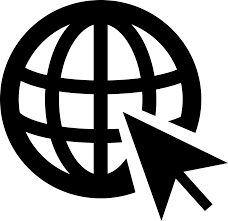 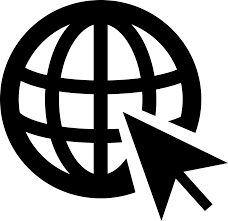 A court might make an intensive supervision order if you have already been on other orders and you are now at risk of going to detention. You can be given an intensive supervision order if you are younger than 13 years of age at the time of sentence. An intensive supervision order means you can stay in the community on a structured program of intensive supervision and support. An intensive supervision order will:include activities that help you to stop offendingsupervise you for a period of timesupport you to be part of your family and community in a positive way.What it involvesBefore you get an intensive supervision order, the court must consider a pre-sentence report written by a Youth Justice officer. The pre-sentence report will tell the court more information about you.You will meet with a Youth Justice officer to put together an intensive supervision order program. We will design the intensive supervision order program to suit your individual needs.This will happen in the weeks before you are sentenced. An intensive supervision order program has a number of parts:activities to stop you from offendingschoolactivities to help you be involved in your family and community in a positive way. RulesYou must take part in all of the activities that you agreed to in your intensive supervision order program.You must not break the law.You must follow every reasonable direction given by Youth Justice officers.You must report and receive visits as directed by your Youth Justice officer.You or your parent/carer must tell your Youth Justice officer about any changes in your life like change of address or school. You must do this within two days of any change. You must get permission from a Youth Justice officer if you wish to leave Queensland while you have an order.Extra rules (conditions) might be added when the court thinks that you need extra:supervisioncounsellinghelp in the community. These conditions must be followed.  Breaking the rulesYou must do what is on your order or there may be consequences. Your Youth Justice officer will talk with you about this. You may be given a warning in writing.You must get back on track if you get a warning or you may have to go back to court. The court will decide if you are still allowed to do the intensive supervision order. The court may decide to give you another order.You must not commit more offences while on an intensive supervision order. This is very serious. The court may hold you in breach of your order. This means the court gave you rules to obey and you did not obey those rules. The court may give you further penalties. 